Онищук Елена Маратовна,учитель математики МОБУ Новобурейской СОШ №1Бурейского района  Амурской области2017 годПроверочная работа по геометрии для 8 класса по теме «Средняя линия треугольника»Проверочная работа направлена на проверку  усвоения первичных знаний по теме «Средняя линия треугольника».Работа проводится в конце урока приобретения новых знаний. Материал соответствует УМК Геометрия 7 – 9 кл., авторы Л.С.Атанасян  и др.Критерии оценивания:  «5» - 4 верно выполненных задания«4» - 3 верно выполненных задания«3» - 2 верно выполненных заданияОтметка «2» - не выставляется, поскольку работа выполняется на уроке приобретения новых знанийОтветы:ЛитератураЛ.С.Атанасян и  др. Геометрия 7 – 9 кл, М,: Просвещение, 2013 годУкажите номера чертежей, на которых изображена средняя линия треугольника    2)     3)  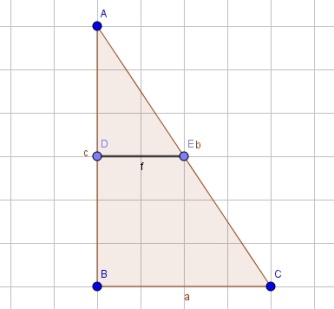 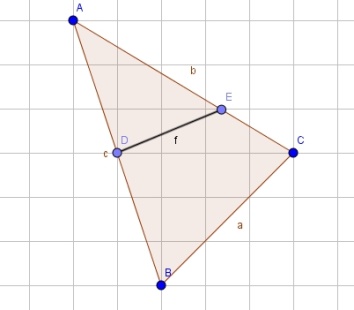 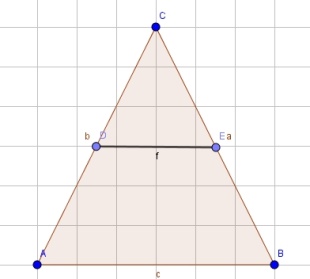  Чему равна средняя линия этого треугольника, если она параллельна стороне а?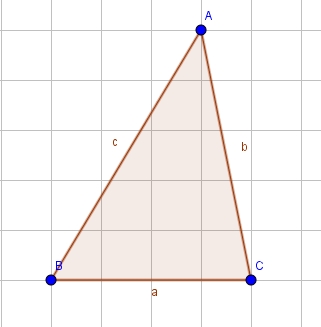 Чему равна средняя линия этого треугольника, если она параллельна стороне АВ?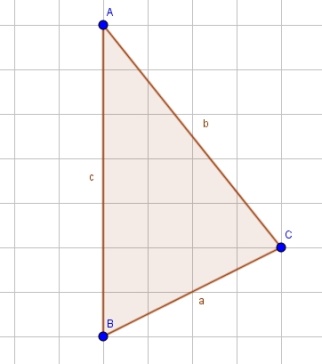 Равны ли средние линии этих треугольников, если в первом треугольнике говорится о средней линии, параллельной стороне АВ, а во втором треугольнике говорится о средней линии, параллельной стороне  DE?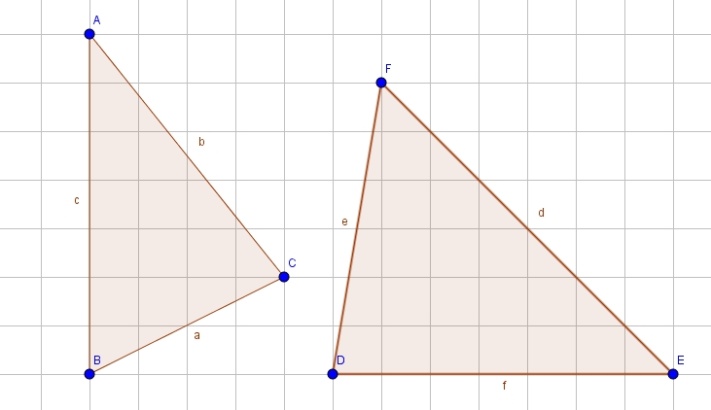 Задание1234ответ1; 323,5равны